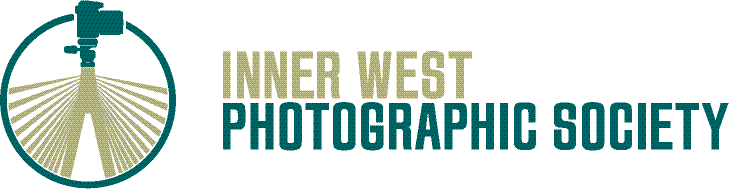 PARTICIPATION ENTRY FORMConditions of Entry Unless advised otherwise, IWPS may use award winning images, with appropriate attribution, for Social Media Promotions (Facebook & Instagram), Exhibitions, Interclub Competitions and The IWPS Annual Top Shot and End of Year Awards.MEMBERS NAME:DATE:THEME/SUBJECT:POINTS TOTAL:Image NumberImage TitlePrint #Guest FavouriteGoldSilverBronze12345678Image NumberImage TitlePrint #Guest FavouriteGoldSilverBronze12345678